Филиал Муниципального автономного общеобразовательного учреждения «Прииртышская средняя общеобразовательная школа» - «Полуяновская средняя общеобразовательная школа»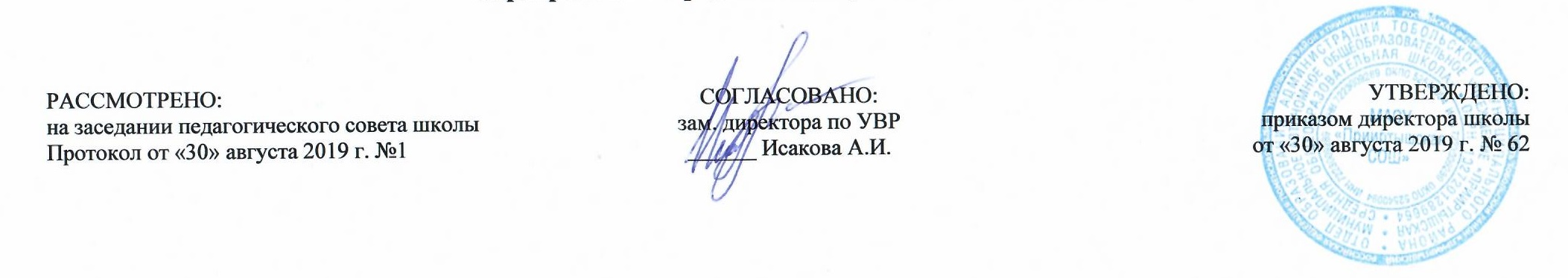 РАБОЧАЯ ПРОГРАММА по изобразительному искусствудля 4 классана 2019-2020 учебный годПланирование составлено в соответствииФГОС НООСоставитель программы: Мухамедулина Зульфия Миршатовна,учитель начальных классов первой квалификационной категории.                                                                                                              д. Полуянова                                                                                                                  2019 годПланируемые результаты  освоения учебного предмета «Изобразительное искусство»1) сформированность первоначальных представлений о роли изобразительного искусства в жизни человека, его роли в духовно-нравственном развитии человека;2) сформированность основ художественной культуры, в том числе на материале художественной культуры родного края, эстетического отношения к миру; понимание красоты как ценности; потребности в художественном творчестве и в общении с искусством;3) овладение практическими умениями и навыками в восприятии, анализе и оценке произведений искусства;4) овладение элементарными практическими умениями и навыками в различных видах художественной деятельности (рисунке, живописи, скульптуре, художественном конструировании), а также в специфических формах художественной деятельности, базирующихся на ИКТ (цифровая фотография, видеозапись, элементы мультипликации и пр.).Предметные результаты характеризуют опыт учащихся в художественно-творческой деятельности, который приобретается и закрепляется в процессе освоения учебного предмета: знание видов художественной деятельности: изобразительной (живопись, графика, скульптура), конструктивной (дизайн и архитектура), декоративной (народные и прикладные виды искусства);знание основных видов и жанров пространственно-визуальных искусств;понимание образной природы искусства; эстетическая оценка явлений природы, событий окружающего мира;применение художественных умений, знаний и представлений в процессе выполнения художественно-творческих работ;способность узнавать, воспринимать, описывать и эмоционально оценивать несколько великих произведений русского и мирового искусства;умение обсуждать и анализировать произведения искусства, выражая суждения о содержании, сюжетах и выразительных средствах;усвоение названий ведущих художественных музеев России и художественных музеев своего региона; умение видеть проявления визуально-пространственных искусств в окружающей жизни: в доме, на улице, в театре, на празднике;способность использовать в художественно-творческой деятельности различные художественные материалы и художественные техники;  способность передавать в художественно-творческой деятельности характер, эмоциональные состояния и свое отношение к природе, человеку, обществу;умение компоновать на плоскости листа и в объеме задуманный художественный образ;освоение умений применять в художественно—творческой  деятельности основ цветоведения, основ графической грамоты;овладение  навыками  моделирования из бумаги, лепки из пластилина, навыками изображения средствами аппликации и коллажа;умение характеризовать и эстетически оценивать разнообразие и красоту природы различных регионов нашей страны; умение рассуждатьо многообразии представлений о красоте у народов мира, способности человека в самых разных природных условиях создавать свою самобытную художественную культуру; изображение в творческих работах  особенностей художественной культуры разных (знакомых по урокам) народов, передача особенностей понимания ими красоты природы, человека, народных традиций;умение узнавать и называть, к каким художественным культурам относятся предлагаемые (знакомые по урокам) произведения изобразительного искусства и традиционной культуры;способность эстетически, эмоционально воспринимать красоту городов, сохранивших исторический облик, — свидетелей нашей истории;умение  объяснятьзначение памятников и архитектурной среды древнего зодчества для современного общества;выражение в изобразительной деятельности своего отношения к архитектурным и историческим ансамблям древнерусских городов; умение приводить примерыпроизведений искусства, выражающих красоту мудрости и богатой духовной жизни, красоту внутреннего  мира человека.Ожидаемые результаты к концу 4 года обучения.Содержание учебного предмета «Изобразительное искусство»«Осень на пороге» 11ч.  Путешествия по земному шару. Рисование на тему. Фрукты и овощи. Рисование с натуры. Конструкция предметов. Ваза. Рисование с натуры. Чудо-кувшины. Лепка. Дивный сад хозяйки Медной горы. Иллюстрирование. Соединение искусства и природы. Художественное конструирование и дизайн. Мир любимых вещей. Рисование с натуры. Дверь, ведущая в сказку. Иллюстрирование. И посуда убежала. Иллюстрирование.Красота обычных вещей. Коллаж. Странные лица.  Художественное конструирование и дизайн.«Город чудный, город славный» 8ч.Красота моего города. Рисование на тему. Красота моего города. Рисование на тему. Утро, день, вечер. Рисование по памяти или по представлению. Сказочный лес. Декоративное рисование. Старинные города России. Рисование на тему. Городской пейзаж. Рисование по памяти. Построй свой дом. Художественное конструирование и дизайн. Праздничный наряд моего города.В мире искусства 7 ч.Автопортрет. Рисование с натуры. Вглядываясь в человека. Рисование по памяти или по представлению. Рисунки мастеров слова. Рисование на тему. Литература, музыка, театр. Иллюстрирование. Образы балета. Рисование по памяти или по представлению. Лепим героев сказки. Лепка. Сказки на шкатулках. Иллюстрирование.Наш красивый дом 8 ч. .                                                                                                                                                                                                 Города будущего. Художественное конструирование и дизайн. Интерьер – образ эпохи. Перспектива. Удобство и красота.Художественное конструирование и дизайн. «Этот день Победы…» Художественное конструирование и дизайн. Печка. Лепка, иллюстрирование. Мы в ответе за тех, кого приручили. Плакат. Родная природа. Облака. Рисование с натуры, по памяти или по представлению. «Пусть всегда будет мир!» Плакат.Тематическое планированиеВыпускник научатся:Выпускник  получат возможность научиться:получат знания узнают  о композиции, цвете, приёмах декоративного изображения                                                                                                                                                                                                                                                                                                                                                                            о рисунке, живописи, картине, иллюстрации, узоре, палитре;получат знания о художественной росписи по дереву (Полхов – Майдан, Городец), по фафару (Гжель), о глиняной народной игрушке (Дымково), о декоративной росписи из Сергиева Посада, Семёнова; об основных цветах солнечного спектра, о главных красках (красная, жёлтая, синяя);Научатся работать  акварельными и гуашевыми красками;Научатся применять правила смешения цветов (красный и синий цвета дают в смеси фиолетовый, синий и жёлтый – зелёный, жёлтый и красный – оранжевый и. д.)выражать отношение к произведению;чувствовать сочетание цветов в окраске предметов их форм;сравнивать свой рисунок с изображаемым предметом;изображать форму, строение, цвет предметов;соблюдать последовательное выполнение рисунка;определять холодные и тёплые цвета;выполнять эскизы декоративных узоров;использовать особенности силуэта, ритма элементов в полосе, прямоугольнике, круге;применять приёмы народной росписи;расписывать готовые изделия по эскизу;применять навыки оформления в аппликации, плетении, вышивке, при изготовлении игрушек.№ п/пНаименование раздела, темыКоличество часовРаздел 1.Осень на порогеРаздел 1.Осень на пороге111Путешествия по земному шару. Рисование на тему2Фрукты и овощи Рисование с натуры3Конструкция предметов. Ваза. Рисование с натуры4Чудо-кувшины. Лепка5Дивный сад хозяйки Медной горы. Иллюстрирование6Соединение искусства и природы. Художественное конструирование и дизайн7Мир любимых вещей. Рисование с натуры8Дверь, ведущая в сказку Иллюстрирование9И посуда убежала Иллюстрирование10Красота обычных вещей. Коллаж11Странные лица Художественное конструирование и дизайнРаздел 2. Город чудный, город славныйРаздел 2. Город чудный, город славный81 Красота моего города. Рисование на тему2Красота моего города. Рисование на тему3Утро, день, вечер. Рисование по памяти или по представлению4Сказочный лес. Декоративное рисование5Старинные города России. Рисование6Старинные города России. Рисование по памяти7Построй свой дом. Художественное конструирование и дизайн8Праздничный наряд моего города . Рисование на темыРаздел 3.В мире искусстваРаздел 3.В мире искусства71Автопортрет.Рисование с натуры2Вглядываясь в человека Рисование по памяти или по представлению3Рисунки мастеров слова . Рисование на тему4Литература, музыка, театр Иллюстрирование5Образы балета Рисование по памяти или по представлению6Лепим героев сказки. Лепка7Сказки на шкатулках ИллюстрированиеРаздел 4.Наш красивый домРаздел 4.Наш красивый дом81Города будущего Художественное конструирование и дизайн2Интерьер – образ эпохи. Перспектива3Удобство и красота Художественное конструирование и дизайн4«Этот день Победы…» Художественное конструирование и дизайн5Печка. Лепка, иллюстрирование6Мы в ответе за тех, кого приручили. Плакат7Родная природа. Облака. Рисование с натуры, по памяти или по представлению8«Пусть всегда будет мир!». Плакат.Итого за 1 четверть8Итого за 2 четверть8Итого за 3 четверть10Итого за 4 четверть8                                  Итого:                     34